OPISIVANJE RADNJE NA SLICI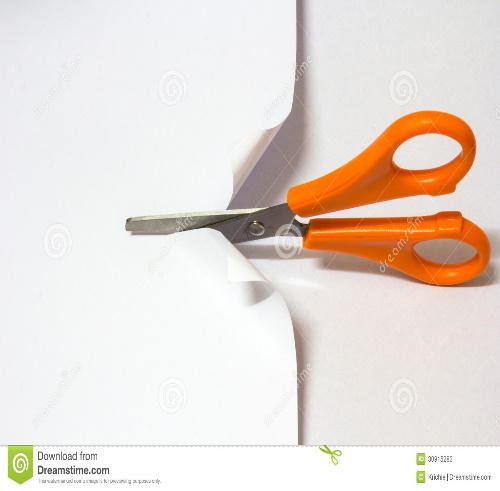 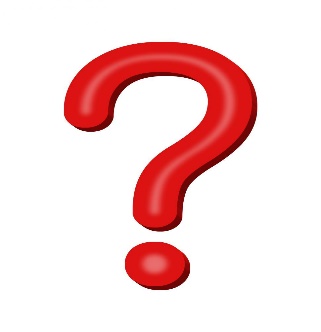         IZREŽI SLIKE U PRILOGU PA ODGOVORI MAMI NA PITANJA: „ŠTO RADE DEČKI?“ – „IGRAJU NOGOMET. /IGRAJU KOŠARKU.“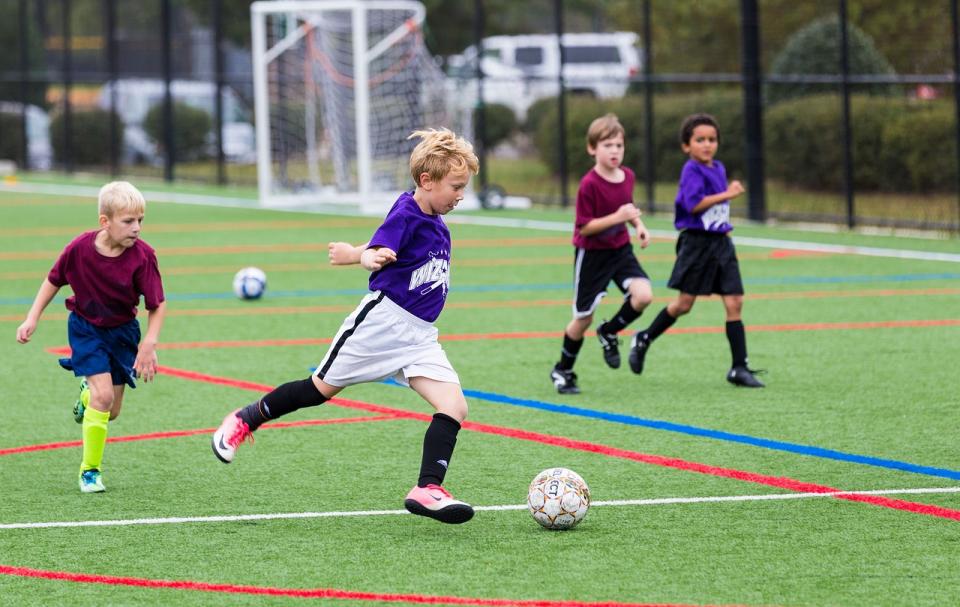 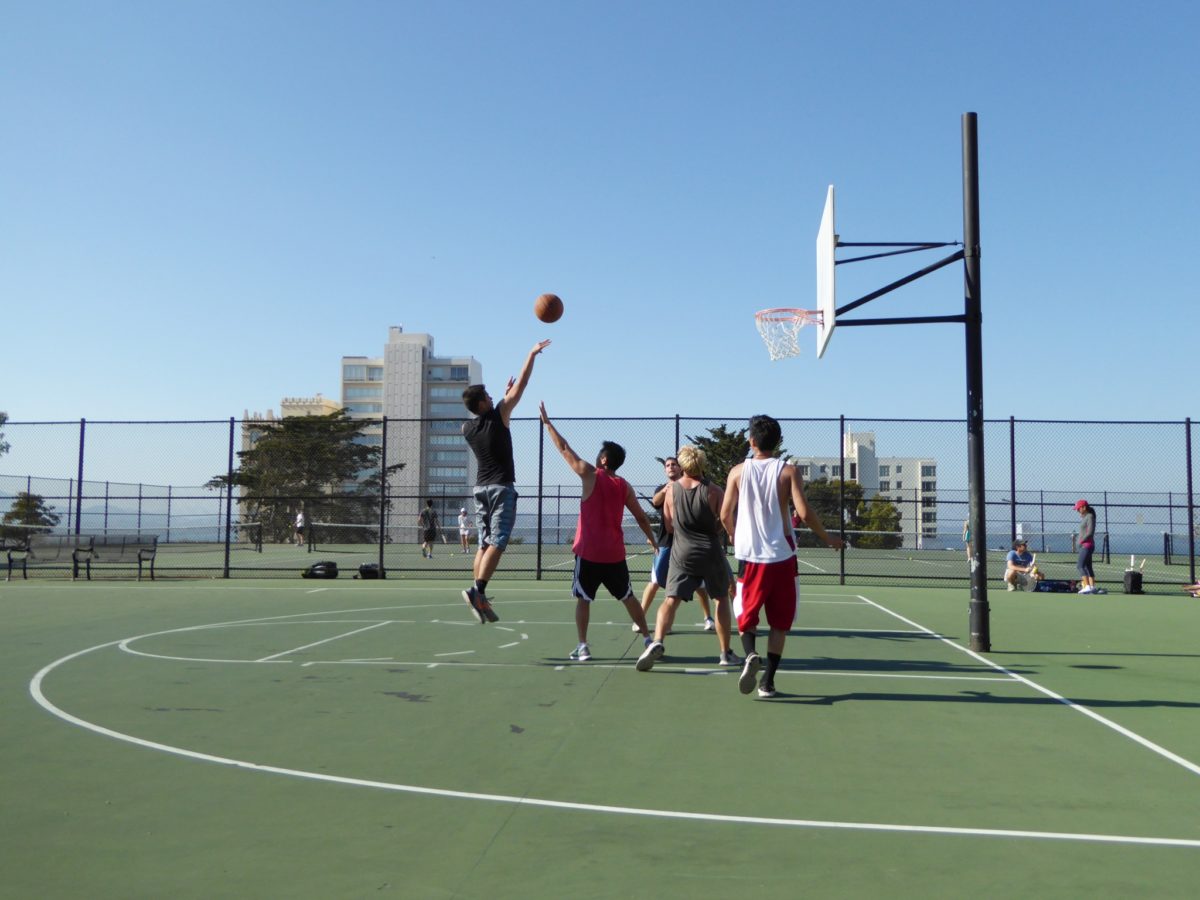 